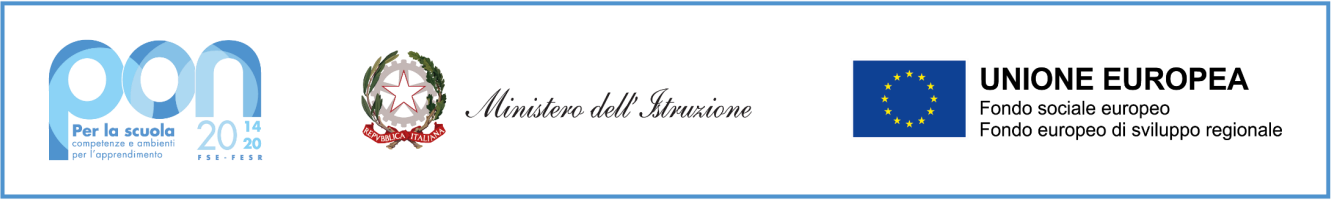 All. 9Ai genitori Oggetto: Comunicazione per partecipazione ad attività non agonistiche –ALUNNO_______________________PLESSO________________CLASSE/SEZ_________e  sottoscrivono di aver letto e preso atto della presente comunicazione (da firmare e inviare ai docenti della classe tramite la GSUITE entro il giorno 14 settembre dell’anno scolastico in corso)San Mariano,____________________________Firma ………………………………Firma………………………………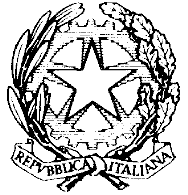 Ministero dell'IstruzioneUFFICIO SCOLASTICO REGIONALE PER L'UMBRIADirezione Didattica di CorcianoVia Luigi Settembrini, 19  - 06073 CORCIANO (PG) - Codice Fiscale: 80015990544 Cod. Mecc.: PGEE027001Tel. 075.5179187   Email: pgee027001@istruzione.it    Pec: pgee027001@pec.istruzione.itAlla luce della Deliberazione della Giunta Regionale dell’Umbria n. 910 del 31.05.2006, concernente la sospensione di procedure obsolete in materia di prevenzione, con la quale tra l’altro è stato sospeso il rilascio del Certificato di Stato di Buona Salute per attività fisico-sportive organizzate dagli Organi Collegiali della Scuola, quali l’avvio alla pratica sportiva, il minibasket, i giochi sportivi studenteschi, nuoto, etc…… IL DIRIGENTE SCOLASTICO CHIEDE AI GENITORIDi comunicare per iscritto in forma riservata prima dell’inizio delle lezioni se il proprio figlio/a è affetto da patologie che ne impediscano la partecipazione ad attività non agonistiche: pratica sportiva scolastica, minibasket, nuoto, giochi sportivi studenteschi ecc. Quanto richiesto è esclusivamente finalizzato a tutelare la salute di Vs. figlio/a. ::::::::::::::::::::::::::::::::::::::::::::::::::::::::::::::::::::::::::::::::::::::::::::::::::::::::::::::::::::::::::::::::::::::::::::::::::::::::::::::::::::I sottoscritti_________________________________________________________________genitoridell'alunno/a_______________________________________________________________________Frequentante la classe/sez.______________ della Scuola Infanzia/Primaria di___________________ DICHIARANO 